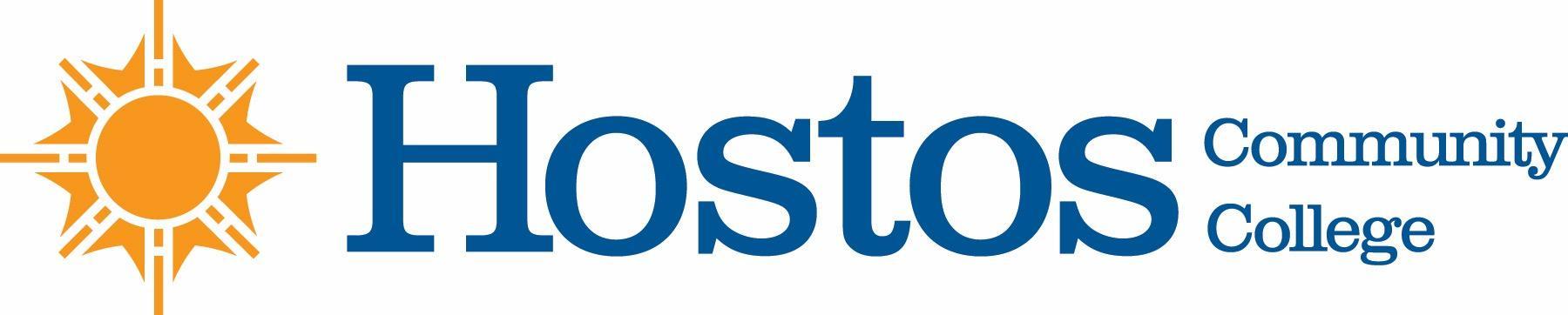 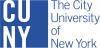 COLLEGE-WIDE CURRICULUM COMMITTEEMinutes - AmendedTUESDAY, NOVEMBER 16, 2021PRESENT:Professor Sherese Mitchell (chair)Dean Babette Audant Professor Nancy Genova Ms.Sonya Jo-Hamilton (student rep)Professor Carol HuieProfessor Christine HutchinsProfessor Edward KingProfessor Ana OzunaMr. David PrimakMs. Silvia ReyesProfessor Olga SteinbergProfessor Lisa TappeinerGuests:Ms. Johanna Arroyo Peralta (curriculum office)Ms. Wendy Small - Taylor (curriculum office)Prof. Sarah Hoiland (Experiential Learning)Absent: Professor Isabel Feliz, , Professor Kathleen Doyle, Mr. Brian Carter (student rep)	Meeting began at 3:31Acceptance of AgendaMinutes of Tuesday, November 2, 2021	Curriculum Items:No voting itemsInformational Item:Allied HealthExperiential Learning Opportunity Clinical Practicum CoursesProfessor Hoiland presented a list of Allied Health courses with clinical / practicum component for the CUNY designation of ELO Professor Hoiland is identifying candidates for ELO designation from the catalog; departments can also identify relevant courses for ELO designation.Other BusinessSpring 2022 CWCC Calendar datesMeeting adjourned at 3:38 pmRespectfully submitted,Prof. Lisa Tappeiner